STATE UNIVERSITY OF NEW YORKCOLLEGE OF TECHNOLOGYCANTON, NEW YORK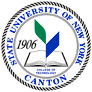 Created by: Updated by: Title of Microcredential: Microcredential DescriptionCredit             Combination Credit/Non-Credit   Per SUNY policy, micro-credentials may range from 6-16 credits. Review details in SUNY’s FAQ.Credit Bearing:# of credits  CoursesAre there pre-requisites for any of the courses?  If so, what are they? (Note: Non-degree students will not be required to fulfill pre-requisites)Non-Credit Bearing Indicate how non-credit experiences will be documented (certificate, log of hours, test scores, etc)Modality:   Are there majors that are not eligible for this microcredential?  (Courses which make up a microcredential are often included as a part of a specific major.  For example, students in Cybersecurity will not be permitted to enroll in the Cybersecurity Principles microcredential since the courses are already required within the major).Yes    No If yes, what majors are excluded? What types of industry would be interested in this microcredential?List 2-4 learning outcomes and/or competencies to be achieved (student skills attainment)All skills listed in the microcredential will need to be assessed.  Briefly describe the assessment plan.Using the Lightcast AI tool copy and paste your course descriptions and microcredential description into the text box and then list the skills generated in the AI toolWhat is the time to completion (i.e., 1 semester, only in summer, etc.)Is the microcredential stackable to a degree?  Yes    No If yes, list all stackable degrees? 